平成30年3月6日第7回協会活動オリエンテーションのご案内NPO法人　地中熱利用促進協会事務局長　宮崎　眞一拝啓　ますますご清栄のこととお喜び申し上げます。地中熱利用促進協会では、最近入会された皆様、入会を検討されている皆様を対象として、協会の活動を紹介する協会活動オリエンテーションを開催いたしております。このたび、第7回オリエンテーションを、以下のとおり開催する運びとなりました。オリエンテーションでは、株式会社東武エネルギーマネジメント様のご厚意により、東京スカイツリーの地中熱利用設備を含む熱源設備の見学も行います（見学は地下の地域冷暖房施設のみとなります）。是非この機会に協会の活動をご理解いただき、ご参画のきっかけとしていただきたく、皆様にご案内申し上げます。集合日時：平成30年4月12日(木)　13：10集合場所：東京スカイツリータウン「ソラマチひろば」（下図参照）
（　http://www.tokyo-solamachi.jp/floor/1f/　）定員：20名　（参加無料）申込締切：平成30年4月6日（定員になり次第、締め切ります）プログラム：	13：10　ソラマチひろば集合、会場へ移動	13：30～14：20　「地中熱利用の現状と展望」　　…理事長　笹田　政克	14：20～15：00　協会活動のご紹介と意見交換	15：00～16：00　スカイツリー地域冷暖房施設見学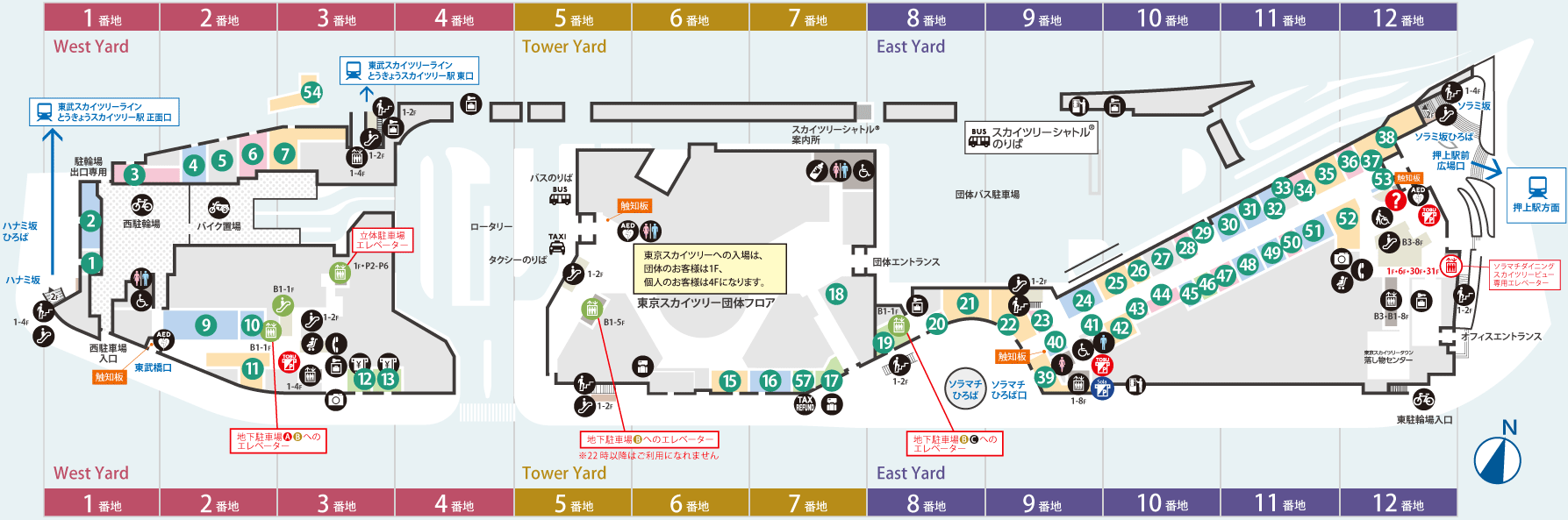 オリエンテーション参加申込書申込日　：　平成３０年　　月　　日申込先　：　特定非営利活動法人　地中熱利用促進協会　事務局〒167-0051東京都杉並区荻窪5-29-20担当者　　　安田・赤木Tel / Fax：03-3391-7836（事務局）E-mail   ：　geohpajs@geohpaj.org以下の必要事項をご記入の上、FaxまたはE-mailでお申し込みください。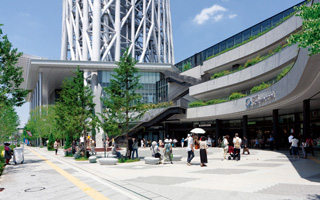 ソラマチひろば（集合場所）会員種別会員種別（　）地中熱利用促進協会　会員　（ 団体・個人・特別 ）（　）非会員（　）地中熱利用促進協会　会員　（ 団体・個人・特別 ）（　）非会員代表申込者氏名代表申込者氏名所属機関・団体名所属機関・団体名連絡先住所連絡先ＴＥＬ連絡先ＴＥＬ（当日連絡先：　　　　　　　　　　　　　　　　　　　　）（当日連絡先：　　　　　　　　　　　　　　　　　　　　）連絡先E-mail参加者参加者全員の氏名、役職をご記入下さい参加者参加者全員の氏名、役職をご記入下さい氏名部署・役職参加者参加者全員の氏名、役職をご記入下さい参加者参加者全員の氏名、役職をご記入下さい参加者参加者全員の氏名、役職をご記入下さい参加者参加者全員の氏名、役職をご記入下さい参加者参加者全員の氏名、役職をご記入下さい参加者参加者全員の氏名、役職をご記入下さい参加者参加者全員の氏名、役職をご記入下さい参加者参加者全員の氏名、役職をご記入下さい参加者参加者全員の氏名、役職をご記入下さい参加者参加者全員の氏名、役職をご記入下さい